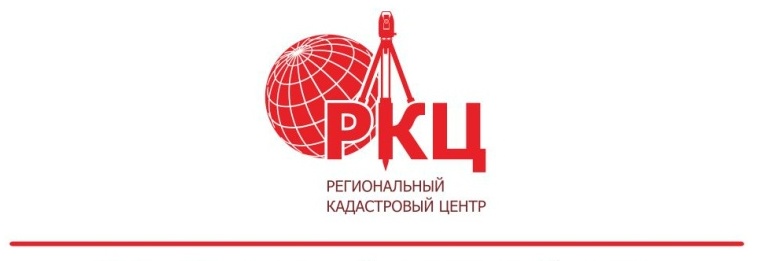 ООО «Региональный кадастровый центр»ВНЕСЕНИЕ ИЗМЕНЕНИЙ В ГЕНЕРАЛЬНЫЙ ПЛАНМУНИЦИПАЛЬНОГО ОБРАЗОВАНИЯКАРИНОВСКИЙ СЕЛЬСОВЕТПЕРЕВОЛОЦКОГО РАЙОНАОРЕНБУРГСКОЙ ОБЛАСТИТОМ 2МАТЕРИАЛЫ ПО ОБОСНОВАНИЮОренбург 2022СОСТАВ ПРОЕКТА «ВНЕСЕНИЕ ИЗМЕНЕНИЙ В ГЕНЕРАЛЬНЫЙ ПЛАН»Документ состоит из 2-х томов: «Положение о территориальном планировании» (Том 1), «Материалы по обоснованию» (Том 2).Генеральный план представляется в электронном виде. Проект разработан в программной среде ГИС «MapInfo» в составе электронных графических слоёв и связанной с ними атрибутивной базы данных.2 ТОМ. Часть Б (графические материалы)ВВЕДЕНИЕВнесение изменений в Генеральный план МО Кариновский сельсовет подготовлено в соответствии с Градостроительным кодексом Российской Федерации от 29.12.2004 N 190-ФЗ (ред. от 06.12.2021) и в соответствии с Приказом Минэкономразвития России от 09.01.2018 N 10 (ред. от 09.08.2018) "Об утверждении Требований к описанию и отображению в документах территориального планирования объектов федерального значения, объектов регионального значения, объектов местного значения и о признании утратившим силу приказа Минэкономразвития России от 7 декабря 2016 г. N 793". Внесение изменений в Генеральный план разработано на основании Постановления администрации МО Кариновский сельсовет от 15 «июля» 2022 года №40 «О подготовке проекта внесения изменений в Генеральный план и Правила землепользования и застройки муниципального образования Кариновский сельсовет Переволоцкого района Оренбургской области». Причинами проведения работ являются:Изменение действующего законодательства в отношении градостроительной деятельности.Изменение функциональных зон за границами населенных пунктов в части отображения границ лицензионного участка Радовский ОРБ 03172 НР с учётом поступивших предложений от заинтересованных лиц – АО «Оренбургнефть».3.	Актуализация генерального плана на предмет планируемого размещения объектов федерального и регионального значения, согласно действующих документов территориального планирования Российской Федерации, Оренбургской области и Переволоцкого района (с изменениями и дополнениями, вступившими в силу на момент заключения договора).Для достижения целей необходимо выполнение следующих задач:1. Дополнить материалы ранее утвержденного Генерального плана в части вносимых изменений в соответствии с Градостроительным кодексом Российской Федерации от 29.12.2004 N 190-ФЗ (ред. от 06.12.2021).2. Привести в соответствие графические материалы с Приказом Минэкономразвития России от 09.01.2018 N 10 (ред. от 09.08.2018) "Об утверждении Требований к описанию и отображению в документах территориального планирования объектов федерального значения, объектов регионального значения, объектов местного значения и о признании утратившим силу приказа Минэкономразвития России от 7 декабря 2016 г. N 793".В соответствии с заявлением заинтересованного лица на подготовку проекта внесения изменений в Генеральный план муниципального образования Кариновский сельсовет Переволоцкого района Оренбургской области, были внесены изменения в части отображения границ лицензионного участка Радовский ОРБ 03172 НР.Предыдущая градостроительная документация МО Кариновский сельсовет:- Генеральный план МО Кариновский сельсовет Переволоцкого района Оренбургской области.Настоящий проект внесения изменений в Генеральный план МО Кариновский сельсовет является документом, разработанным в соответствии с Градостроительным кодексом Российской Федерации в действующих редакциях. Проект разработан с учётом ряда программ, реализуемых на территории области, Переволоцкого района и МО Кариновский сельсовет.В настоящем проекте учитываются все мероприятия, запланированные в ранее утвержденном (действующем) Генеральном плане.1. Сведения о планах и программах комплексного социально-экономического развития муниципального образования (при их наличии), для реализации которых осуществляется создание объектов местного значения поселения, городского округаСогласно данным размещенным на ФГИС ТП:На территории сельсовета действует Программа Комплексного развития социальной инфраструктуры муниципального образования Кариновский сельсовет Переволоцкого района Оренбургской области на период с 2014 года по 2034 год.Паспорт Программы:На территории сельсовета действует муниципальная программа «Комплексное развитие транспортной инфраструктуры муниципального образования Кариновский сельсовет на 2017-2028 г.г.»Паспорт Программы:На территории сельсовета действует муниципальная программа «Комплексное развитие систем коммунальной инфраструктуры муниципального образования Кариновский сельсовет на 2021-2025 г»Паспорт Программы:2. Обоснование выбранного варианта размещения объектов местного значения поселения на основе анализа использования территорий поселения, возможных направлений развития этих территорий и прогнозируемых ограничений их использования, определяемых в том числе на основании сведений, документов, материалов, содержащихся в государственных информационных системах обеспечения градостроительной деятельности, федеральной государственной информационной системе территориального планирования, в том числе материалов и результатов инженерных изысканий, содержащихся в государственных информационных системах обеспечения градостроительной деятельности2.1 Общие сведения о поселенииМО Кариновский сельсовет находится в Переволоцком районе Оренбургской области Приволжского Федерального округа Российской Федерации. В состав МО Кариновский сельсовет, на основании закона Оренбургской области «Об утверждении перечня муниципальных образований Оренбургской области и населенных пунктов, входящих в их состав» 15 сентября 2008 года № 2367/495-IV-ОЗ, входят следующие населенные пункты – с. Кариновка, пос. Судаковка и х. Пустошь-Адамовка. Село Кариновка является административным центром Кариновского сельсовета.В настоящее время численность населения сельсовета составляет 747 человек. Площадь МО Кариновский сельсовет – 11 829,13 га.Общие сведения о поселении указаны в Генеральном плане МО Кариновский сельсовет Переволоцкого района Оренбургской области, утвержденным решением Совета Депутатов №297 от 30.06.2014 года.2.2 Зоны с особыми условиями использования территорииВ составе материалов по обоснованию Генерального плана выделены следующие зоны с особыми условиями использования территорий, т.е. территории, в границах которых устанавливаются ограничения на осуществление градостроительной деятельности:-территории водоохранных зон, прибрежно-защитных зон;-территории охранных зон объектов водоснабжения;-территории санитарно-защитных зон производственных и коммунальных объектов;-территории зон охраны воздушных линий электропередач;-территории охранных зон объектов газоснабжения.Ориентировочные границы указанных территорий и зон нанесены на карты в соответствии с законодательством Российской Федерации, Оренбургской области и местными нормативными актами. Так же отображены все зоны с особыми условиями использования территории, имеющие сведения о границах в ЕГРН.Описание зон с особыми условиями использования территории указано в Генеральном плане МО Кариновский сельсовет Переволоцкого района Оренбургской области, утвержденным решением Совета Депутатов №297 от 30.06.2014 года.2.3 Территории объектов культурного наследияВ настоящее время границы территорий объектов культурного наследия и границы зон охраны объектов культурного наследия не определены и должны быть установлены органами государственной власти субъектов Российской Федерации и органами местного самоуправления в соответствии с федеральными законами, законами субъекта Российской Федерации и нормативными правовыми актами органов местного самоуправления. Объекты культурного наследия подлежат государственной охране в целях предотвращения их повреждения, разрушения или уничтожения, изменения облика и интерьера, нарушения установленного порядка их использования, перемещения и предотвращения других действий, могущих причинить вред объектам культурного наследия, а также в целях их защиты от неблагоприятного воздействия окружающей среды и от иных негативных воздействий.Так же на территории Кариновского сельсовета, согласно списку памятных мест и сооружений Оренбургской области, посвященных Великой Отечественной войне, находится памятник истории и культуры:*На картах памятники нанесены условно и не отражают их реального расположения на местности.Сведения об объектах культурного наследия указаны в Генеральном плане МО Кариновский сельсовет Переволоцкого района Оренбургской области, утвержденным решением Совета Депутатов №297 от 30.06.2014 года.2.4 Особо охраняемые природные территорииОсобо охраняемые природные территории – участки земной поверхности, водной поверхности и воздушного пространства над ними, где располагаются природные комплексы и объекты, которые имеют особое природоохранное, научное, культурное, эстетическое, рекреационное и оздоровительное значение, изъятые решениями органов государственной власти полностью или частично из хозяйственного использования и для которых установлен режим особой охраны, относящиеся к объектам общенационального достояния.Согласно распоряжения главы администрации Оренбургской области от 21.05.1998 г. №505-р «О памятниках природы Оренбургской области», в границах МО Кариновский сельсовет расположены следующие особо охраняемые природные территории областного значения:Сведения об особо охраняемых природных территориях указаны в Генеральном плане МО Кариновский сельсовет Переволоцкого района Оренбургской области, утвержденным решением Совета Депутатов №297 от 30.06.2014 года.Особо охраняемые природные территории федерального значения отсутствуют.2.5 Архитектурно-планировочная организация и функциональное зонированиеГенеральный план – это долгосрочный прогнозный документ, согласно которому должно развиваться поселение. Данным проектом учитываются все решения ранее утвержденного генерального плана.За основу проекта был принят ранее разработанный Генеральный план МО Кариновский сельсовет Переволоцкого района Оренбургской области, утвержденный решением Совета Депутатов №297 от 30.06.2014 года.2.5.1 Развитие и совершенствование функционального зонированияПараметры функциональных зон, а также сведения о планируемых для размещения в них объектах регионального значения, объектах местного значения, за исключением линейных объектов указаны в Генеральном плане МО Кариновский сельсовет Переволоцкого района Оренбургской области, утвержденным решением Совета Депутатов №297 от 30.06.2014 года.Генеральным планом предусмотрено внесение изменений в части отображения следующей зоны:-зона сельскохозяйственного использования, совмещенная с зоной добычи и разведки полезных ископаемых;Зона сельскохозяйственного использования, совмещенная с зоной добычи и разведки полезных ископаемыхЗона сельскохозяйственных угодий, допускающая размещение и эксплуатация продуктопроводов, водопроводов, газопроводов и иных трубопроводов, а также производственных площадок на земельных участках категории земель промышленности, размещение объектов капитального строительства, в том числе подземных, в целях добычи недр, в границах лицензионного участка Радовский ОРБ 03172 НР. Параметры остальных функциональных зон, утвержденных Генеральным планом МО Кариновский сельсовет Переволоцкого района Оренбургской области, утвержденным решением Совета Депутатов №297 от 30.06.2014 года, остаются неизменными.2.6 Транспортная инфраструктураАвтомобильные дороги являются обязательной составной частью любой хозяйственной системы. При этом автомобильные дороги выполняют не только функцию связи, но и сами являются побудительным фактором к созданию мощных хозяйственных систем. Дороги, связывая пространственно разделенные части хозяйственной системы, делают их доступными и создают благоприятные условия для развития взаимодополняющих отношений между населенными пунктами.Основные приоритеты по развитию транспортной инфраструктуры состоят в приведение сети автомобильных дорог в соответствие с потребностями населения, обеспечение соответствующего технического состояния, пропускной способности, повышение безопасности движения, круглогодичной транспортной доступности до всех населенных пунктов. Таблица «Перечень автомобильных дорог общего пользования регионального и межмуниципального значения, находящихся в государственной собственности Оренбургской области» на основании постановления Правительства Оренбургской области от 10.04.2012 г. № 313-п, проходящих по территории Кариновского сельсовета:Информация о транспортной инфраструктуре муниципального образования указана в Генеральном плане МО Кариновский сельсовет Переволоцкого района Оренбургской области, утвержденного решением Совета Депутатов №297 от 30.06.2014 года.3. Оценка возможного влияния планируемых для размещения объектов местного значения поселения на комплексное развитие этих территорийКомплекс мероприятий по развитию объектов местного значения муниципального образования направлен на обеспечение реализации полномочий муниципального образования Садовый сельсовет Переволоцкого района, а также на обеспечение возможности развития его экономики в целом с учетом приоритетных направлений, заложенных в стратегических документах стратегического планирования, о национальных проектах (объекты местного значения - объекты капитального строительства, иные объекты, территории, которые необходимы для осуществления органами местного самоуправления полномочий по вопросам местного значения и в пределах переданных государственных полномочий в соответствии с федеральными законами, законом субъекта Российской Федерации, уставами муниципальных образований и оказывают существенное влияние на социально-экономическое развитие муниципальных районов, поселений, городских округов п.20 ст. 20, статья 1 Градостроительного кодекса РФ). Кроме положительного комплексного социально-экономического эффекта, реализация запланированных в проекте мероприятий учитывает реализацию действующих программ и нормативно-правовых актов с достижением заложенных в них целевых показателей.Оценка возможного влияния планируемых для размещения объектов местного значения поселения на комплексное развитие этих территорий указана в Генеральном плане МО Кариновский сельсовет Переволоцкого района Оренбургской области, утвержденного решением Совета Депутатов №297 от 30.06.2014 года.4. Утвержденные документами территориального планирования Российской Федерации, документами территориального планирования двух и более субъектов Российской Федерации, документами территориального планирования субъекта Российской Федерации сведения о видах, назначении и наименованиях планируемых для размещения на территориях поселения объектов федерального значения, объектов регионального значения, их основные характеристики, местоположение, характеристики зон с особыми условиями использования территорий в случае, если установление таких зон требуется в связи с размещением данных объектов, реквизиты указанных документов территориального планирования, а также обоснование выбранного варианта размещения данных объектов на основе анализа использования этих территорий, возможных направлений их развития и прогнозируемых ограничений их использованияТаблица «Планируемые для размещения новые объекты регионального значения»5. Утвержденные документом территориального планирования муниципального района сведения о видах, назначении и наименованиях планируемых для размещения на территории поселения, входящего в состав муниципального района, объектов местного значения муниципального района, их основные характеристики, местоположение, характеристики зон с особыми условиями использования территорий в случае, если установление таких зон требуется в связи с размещением данных объектов, реквизиты указанного документа территориального планирования, а также обоснование выбранного варианта размещения данных объектов на основе анализа использования этих территорий, возможных направлений их развития и прогнозируемых ограничений их использованияСведения о видах, назначении и наименовании планируемых для размещения объектов местного значения, их основные характеристики, их местоположение, а также характеристики зон с особыми условиями использования территории в случаях, если установление таких зон требуется в связи с размещением данных объектов указаны в Генеральном плане МО Кариновский сельсовет Переволоцкого района Оренбургской области, утвержденным решением Совета Депутатов №297 от 30.06.2014 года.По данным Схемы территориального планирования Переволоцкого района: Образование.  Учреждения обслуживания по району распределены неравномерно. Учреждения сконцентрированы преимущественно в районном центре и некоторых административных центрах поселений. Потребность в создании детских садов или дошкольных групп при школе отсутствует.Здравоохранение. ФАПы либо амбулатории отсутствуют в х.Пустошь-Адамовка, с.Судаковка. Население данных сел обслуживается мобильным ФАПом.МО требуется капитальный ремонт ФАП в с.Кариновка, с. Судаковка, х. Пустошь-Адамовка (Не являются ОМС района. Ред. 2020г.).Физическая культура и спорт. По данным администраций МО требуется:- организация места отдыха в с. Кариновка.Культура. Учреждения культуры имеются в каждом поселении. МО требуется капитальный ремонт СДК и СК в с. Судаковка, х. Пустошь-Адамовка.Транспортная инфраструктура. Не задействованы автобусными маршрутами следующие населенные пункты: х. Пустошь-Адамовка, пос. Судаковка, с Кариновка. Проектом предлагается развитие сети автобусного сообщения с вовлечением населенных пунктов с численностью населения более 50 человек. Необходимо обеспечить обновление и приобретение дополнительных муниципальных транспортных средств. Водоснабжение. Практически во всех населенных пунктах имеется централизованное водоснабжение, однако загруженность водозаборных сооружений велика. Также значителен износ водозаборных сооружений и водопроводной сети. Электроснабжение: Наряду с развитием генерирующих мощностей, необходимо развитие электросетевого хозяйства Оренбургской области. Создание единого электросетевого пространства позволит повысить эффективность и надежность энергоснабжения потребителей. Для обеспечения надежности электроснабжения потребителей необходимо создание кольцевой взаиморезервируемой сети 110-220-500 кВ.Газоснабжение: Газоснабжение Переволоцкого района осуществляется на базе природного газа. Природный газ подается по магистральному газопроводу на АГРС, далее по межпоселковым газопроводам в населенные пункты, откуда через ГРП потребителю. Благоустройство жилищного фонда газом составляет 99,3%. Количество негазифицированных населенных пунктов в муниципальном образовании Кариновский сельсовет – х. Пустошь-Адамовка. Экономически нецелесообразно газификация населенных пунктов с численностью населения менее 50 человек. Необходима газификация   х. Пустошь-Адамовка.6.  Перечень и характеристика основных факторов риска возникновения чрезвычайных ситуаций природного и техногенного характераПеречень и характеристика основных факторов риска возникновения чрезвычайных ситуаций природного и техногенного характера указаны в Генеральном плане МО Кариновский сельсовет Переволоцкого района Оренбургской области, утвержденным решением Совета Депутатов №297 от 30.06.2014 года.7.  Перечень земельных участков, которые включаются в границы населенных пунктов, входящих в состав поселения, или исключаются из их границ, с указанием категорий земель, к которым планируется отнести эти земельные участки, и целей их планируемого использованияГрафически планируемые границы населенных пунктов, входящих в состав муниципального образования, показаны на карте границ населенных пунктов, входящих в состав муниципального образования. Карты разработаны в программной среде ГИС «MapInfo» в составе электронных графических слоёв и связанной с ними атрибутивной базы данных.Границы населенных пунктов МО Кариновский сельсовет Переволоцкого района Оренбургской области имеют сведения в ЕГРН и не подлежат изменению в текущей редакции Генерального плана:- Населенный пункт с. Кариновка (56:23-4.39)- Населенный пункт пос. Судаковка (56:23-4.18)- Населенный пункт х. Пустошь-Адамовка (56:23-4.37)8. Сведения об утвержденных предметах охраны и границах территорий исторических поселений федерального значения и исторических поселений регионального значения.Предметы охраны и границы территорий исторических поселений федерального значения и исторических поселений отсутствуют.ТОМ 1ПОЛОЖЕНИЕ О ТЕРРИТОРИАЛЬНОМ ПЛАНИРОВАНИИТОМ 1ПОЛОЖЕНИЕ О ТЕРРИТОРИАЛЬНОМ ПЛАНИРОВАНИИЧасть АПояснительная записка (текстовая)Часть БГрафические материалыТОМ 2МАТЕРИАЛЫ ПО ОБОСНОВАНИЮТОМ 2МАТЕРИАЛЫ ПО ОБОСНОВАНИЮЧасть АПояснительная записка (текстовая)Часть БГрафические материалы№ п/пНАИМЕНОВАНИЕ СХЕМЫМАСШТАБМатериалы по обоснованию генерального плана в виде карт 1:25 0001.1.  Наименование программыПрограмма комплексного развития социальной инфраструктуры муниципального образования Кариновский сельсовет Переволоцкого района Оренбургской области  на период с 2014 года  по 2034 год1.2.  Основание для разработки ПрограммыФедеральный закон от 06.10.2003 г. № 131 –ФЗ «Об общих принципах организации местного самоуправления в РФ»; Постановление Правительства Российской Федерации от 01.10.2015г.  №1050 «Об утверждении требований к Программам комплексного развития социальной инфраструктуры поселений и городских округов»;Устав муниципального образования Кариновский сельсовет Переволоцкого района Оренбургской области Генеральный план Кариновского сельсовета Переволоцкого  района Оренбургской области утвержденный Решением Совета депутатов Переволоцкого сельсовета № 297 от 30.06.2014 г. «Об утверждении генерального плана муниципального образования Кариновский сельсовет».1.3. Наименование заказчика и разработчика Программы, их местонахождениеАдминистрация муниципального образования Кариновский сельсовет Переволоцкого района Оренбургской области.Местонахождение: 461290 Оренбургская область, Переволоцкий район, село Кариновка, ул. Садовая, 121.4. Цели и задачи  ПрограммыЦель: Повышение качества жизни населения, его занятости и самозанятости, экономических, социальных и культурных возможностей на основе развития сельхозпроизводства, предпринимательства, личных подсобных хозяйств торговой   инфраструктуры и сферы услуг.Задачи:1.Создание правовых, организационных, институциональных и экономических условий для перехода к устойчивому социальному развитию поселения, эффективной реализации полномочий органов местного самоуправления;2.Развитие и расширение информационно-консультационного и правового обслуживания населения;3.Развитие социальной инфраструктуры, культуры, физкультуры и спорта: повышение роли физкультуры и спорта в деле профилактики правонарушений, преодоления распространения   наркомании и   алкоголизма;4.Сохранение объектов культуры и активизация культурной деятельности;5. Создание   условий для безопасного проживания населения   на территории поселения.6. Содействие в привлечении молодых специалистов в поселение (врачей, учителей, работников культуры, муниципальных служащих).1.5.  Целевые показатели       (индикаторы) обеспеченности населения объектами социальной инфраструктурыДостижение расчетного уровня обеспеченности населения МО Кариновский сельсовет услугами в областях физической культуры и массового спорта, культуры, образования, здравоохранения1.6.  Укрупненное описание   запланированных мероприятий по проектированию, строительству, реконструкции объектов социальной инфраструктуры- Реконструкция Кариновской врачебной амбулатории с.Кариновка, ул.Центральная,41, кадастровый номер земельного участка 56:23:0603004:79- Проектирование и строительство спортивной площадки(открытого плоскостного сооружения) в с.Кариновка, кадастровый квартал 56:23:06030021.7. Сроки и этапы реализации ПрограммыПрограмма разрабатывается  на  срок  действия генерального плана  МО Кариновский сельсовет до   2034 года включительно, с разбивкой по годам 1.8. Объёмы и источники финансирования ПрограммыПрогнозный общий объем финансирования Программы составляет В том числе по годам реализации:2018 – 0,00 тыс. рублей2019 – 0,00 тыс. рублей2020 – 0,00 тыс. рублей2021 – 0,00 тыс. рублей2022 – 1 500,00 тыс. рублей2023 – 2028- 4 000,00 тыс. рублей2029-2033 -  0,00 тыс. рублейОбщий объем финансирования за счет средств бюджетов различного уровня, в том числе привлечение внебюджетных источников. Бюджетные ассигнования внебюджетных средств могут быть учтены при формировании проекта местного бюджета. Объемы и источники финансирования ежегодно уточняются при формировании бюджета муниципального образования на соответствующий год.1.9. Ожидаемые результаты реализации Комплексной ПрограммыВ результате реализации Программы к 2034 году предполагается:- Перспективное развитие социальной инфраструктуры поселения;- Безопасность, качество и эффективность использования населением объектов социальной инфраструктуры;- Доступность объектов социальной инфраструктуры;- Достижение расчетного уровня обеспеченности населения объектами социальной инфраструктуры;- Эффективность функционирования действующей социальной инфраструктуры.1.10.  Наименование программыПрограмма комплексного развития социальной инфраструктуры муниципального образования Кариновский сельсовет Переволоцкого района Оренбургской области  на период с 2014 года  по 2034 годНаименование Программы:Программа комплексного развития систем транспортной инфраструктуры Кариновского сельсовета на период до 2028 года  (далее - Программа)Основание для разработки Программы:- Постановление Правительства РФ от 25.12.2015 года №1440 «Об утверждении требований к программам комплексного развития транспортной инфраструктуры поселений и городских округов»;- Градостроительный кодекс Российской Федерации от 29.12.2004 года (в редакции от 07.03.2017 г.)Заказчик Программы:Администрация муниципального образования Кариновский сельсоветМестоположение: 461291, Оренбургская область, Переволоцкий район, с.Кариновка, ул. Садовая д.12Разработчик Программы:Администрация муниципального образования Кариновский сельсоветМестоположение: 461291 , Оренбургская область, Переволоцкий район, с.Кариновка, ул. Садовая, 12Цели и задачи Программы:безопасность, качество и эффективность транспортного обслуживания населения, а также юридических лиц и индивидуальных предпринимателей, осуществляющих экономическую деятельность на территории Кариновского сельсовета;доступность объектов транспортной инфраструктуры для населения и субъектов экономической деятельности в соответствии с нормативами градостроительного проектирования Кариновского сельсовета;развитие транспортной инфраструктуры в соответствии с потребностями населения в передвижении, субъектов экономической деятельности - в перевозке пассажиров и грузов на территории Кариновского сельсовета;развитие транспортной инфраструктуры, сбалансированное с градостроительной деятельностью Кариновского сельсовета;эффективность функционирования действующей транспортной инфраструктурыЦелевые показатели обеспеченности населения объектами социальной инфраструктуры:Технико-экономические показатели: - Доля автомобильных дорог общего пользования местного значения, соответствующих нормативным допустимым требованиям к транспортно-эксплуатационным показателям, % -Доля муниципальных автомобильных дорог, в отношении которых проводились мероприятия по-зимнему и летнему содержанию дорог, %; -Количество километров, отремонтированных автомобильных дорог общего пользования местного значения, км; -Количество капитально отремонтированных искусственных сооружений (мостов), ед.; -Количество спроектированных и устроенных тротуаров -Количество паспортизированных участков дорог общего пользования местного значения, ед Финансовые показатели: -снижение расходов на ремонт и содержание автомобильных дорог Социально-экономические показатели: -Обеспеченность населения Поселения доступными и качественными круглогодичными услугами транспорта, % -Количество дорожно-транспортных происшествий, произошедших на территории Поселения, ед. -Количество погибших и тяжело пострадавших в результате ДТП на территории поселения, чел. Укрупненное описание запланированных мероприятий (инвестиционных проектов) по проектированию, строительству, реконструкции объектов социальной инфраструктуры:Разработка проектно-сметной документации;Приобретение материалов и ремонт дорог.Сроки и этапы реализации Программы:2017-2028 гг.Объемы и источники финансирования Программы:Источники и объемы финансирования:- средства областного бюджета –;- средства местного бюджета –.Бюджетные ассигнования, предусмотренные в плановом периоде 2017 - 2028 годы, будут уточнены при формировании проектов бюджета поселения с учетом изменения ассигнований из областного бюджета.Наименование программыПрограмма «Комплексного развития систем коммунальной инфраструктуры муниципального образования Кариновский сельсовет на 2021-2025 г» (далее - Программа)Основание для разработки ПрограммыГрадостроительный кодекс Российской Федерации от 29.12.2004 N 190-ФЗ, Федеральный закон от 06.10.2003 N 131-ФЗ "Об общих принципах организации местного самоуправления в Российской Федерации", Федеральный закон от 30.12.2004 N 210-ФЗ "Об основах регулирования тарифов организаций коммунального комплекса", Федеральный закон от 23.11.2009 N 261-ФЗ "Об энергосбережении и о повышении энергетической эффективности и о внесении изменений в отдельные законодательные акты Российской Федерации", Устав МО Кариновский  сельсовет.Заказчик ПрограммыАдминистрация МО  Кариновский  сельсоветРазработчикиООО «Исток»,   комиссии СД  Кариновского сельсоветаРуководитель ПрограммыГлава администрации МО Кариновский  сельсоветОсновные цели и задачи Программы1.  Модернизация системы коммунальной инфраструктуры МО Кариновский сельсовет.2. Повышение качества предоставляемых коммунальных услуг потребителям.3. Улучшение состояния окружающей среды, экологическая безопасность развития МО Кариновский сельсовет, создание благоприятных условий для проживания населения.4. Энергосбережение и повышение энергоэффективности коммунального хозяйства.Сроки реализации2021 - 2025 гОсновные направления Программы- развитие системы водоснабжения Исполнители основных мероприятийООО «Исток»Организация контроляКонтроль за реализацией программы осуществляет СД             Кариновского сельсовета, администрация МО Кариновский сельсовет, а именно:  - общий контроль;- контроль сроков реализации программных мероприятий.Ожидаемые результатыМодернизация и обновление коммунальной инфраструктуры МО Кариновский сельсовет; снижение эксплуатационных затрат; устранение причин возникновения аварийных ситуаций, угрожающих жизнедеятельности человека; улучшение экологического состояния окружающей среды в МО Кариновский  сельсовет; энергосбережение и повышение энергоэффективности.Объемы и источники финансирования ПрограммыОбъемы и источники финансирования программы определяются в соответствии с утвержденными инвестиционными программамиНаименование программыПрограмма «Комплексного развития систем коммунальной инфраструктуры муниципального образования Кариновский сельсовет на 2021-2025 г» (далее - Программа)№№ п/пСписок объектов археологического наследия,расположенных на территории Оренбургской областиСписок объектов археологического наследия,расположенных на территории Оренбургской областиСписок объектов археологического наследия,расположенных на территории Оренбургской областиСписок объектов археологического наследия,расположенных на территории Оренбургской областиНаименование объекта археологического наследия (с расшифровкой пообъектного состава)Местонахождение объектаКатегория охраныРеквизиты и наименование акта о постановке государственную охрану объекта культурного наследияКурганный могильник 12 курганаОренбургская областьПереволоцкий районс. Судаковка, в 0,25 км к В от селаФедерального значенияПостановление Законодательного Собрания Оренбургской области от 06.10.1998 г. № 118/21Курганный могильник 22 курганаОренбургская областьПереволоцкий районс. Судаковка, в 0,2 км к В от селаФедерального значенияПостановление Законодательного Собрания Оренбургской области от 06.10.1998 г. № 118/21Курганный могильник 33 курганаОренбургская областьПереволоцкий районс. Судаковка, в 1 км к ЮВ от селаФедерального значенияПостановление Законодательного Собрания Оренбургской области от 06.10.1998 г. № 118/214.Поселение Эра-Пустошь-Адамовках. Пустошь-Адамовка, в 0,9 км к северо-востоку от хутора, на левом берегу р.Грязнушка,  в 2 км к северо-северо-востоку от дамбыВыявленныйПриказ министра культуры и внешних связейОренбургской областиот 09.04.2013№87Название памятного места или сооружения, местоположение (адрес),дата открытия(типологическая принадлежность)Авторы идеи, скульпторы, организацииОписание, составные части и иные внешние характеристики и особенностипамятного места или сооруженияОбелиск «Солдат - победитель»с. Кариновканоябрь 1966 г.(стела)Заказчик к-з им. Кирова. Деньги на возведение обелиска собирали жители села Кариновка. Решением ИК Переволоцкого райсовета № 43 от 18.02.1972 года обелиск «Солдат – победитель» в с. Кариновка входит в список памятников культуры Переволоцкого района.Стела из бетона, покрашена. На лицевой стороне – изображение солдата в цвете, по бокам – списки погибших.№ п/пНазвание памятникаМестоположениеплощадьДокумент о принятии на государственную охрану1.Каменный родник - исток СакмарыВ 4   км   к   северу    от  с. Кариновка7,3Приказ Министерства природных ресурсов, экологии и имущественных отношений Оренбургской области от 19.01.2022 № 10 "Об утверждении перечня особо охраняемых природных территорий областного значения Оренбургской области"Идентификационный номерНаименование автомобильной дорогиВсегоВ том числе с твердым покрытиемВсего мостов (протяженность)Категория дороги53 ОП МЗ 53Н-2320000Сырт - Кариновка16,2216,22-IV53 ОП МЗ 53Н-2324000Япрынцево - Кариновка19,7519,751 (51,65)17,14 - III2,61 - IV53 ОП МЗ 53Н-2324110Подъезд к х. Пустошь – Адамовка от а/д Япрынцево - Кариновка0,500,500,500,50Наименование объектаКраткая характеристика объектаМестоположение объектаКраткая характеристика объектараспределительные трубопроводы для транспортировки газа (газопровод распределительный низкого давления)газопровод в с. Пустошь Адамовка Переволоцкого районас. Пустошь Адамовка Переволоцкого района, Кариновский сельсовет4,50 км, срок реализации – 2022 год